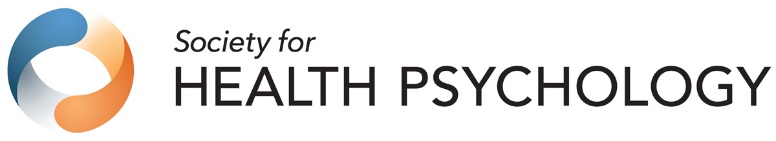 at the APA Annual ConventionAugust 4-6, 2022 ~ Minneapolis, MNThursday, Aug. 4, 8:00–8:50amSymposium 2.0: Weight Stigma: Mechanisms, Health Consequences, and Next StepsMinneapolis Convention Center, Level One, Room 101BDivisions: 38, 9·  Cochairs: Dakota L. Leget, BA, Lara J. Lacaille, PhD, University of Minnesota-Duluth·  Participants: Rebecca Emery Tavernier, PhD, University of Minnesota-Duluth. Introduction: Weight Stigma as a Psychosocial Contributor to Adverse Health and Well-Being Outcomes.Dakota L. Leget, BA, Lara J. Lacaille, PhD, University of Minnesota-Duluth. Examining Weight Stigma, Weight Self-Stigma, and Health Through a Self-Determination Theory LensTraci Mann, PhD, Erin C. Standen, BS, University of Minnesota. Normative, but Stigmatized: Understanding the Relationship Between Social Norms and Weight BiasJeffrey M. Hunger, PhD, Miami University. The Roles of Experienced Weight Stigma and Anticipated Weight Stigma on Health and Well-BeingA. Janet Tomiyama, PhD, University of California--Los Angeles. Discussion: Final Remarks on Weight Stigma, Health, and Well-BeingThursday, Aug. 4, 8:00–9:50amSymposium 2.0: Leadership Strategies for Psychologists in Academic Health Centers, VAs and Community Hospitals---Interactive MentoringMinneapolis Convention Center, Level Two, Room 200GHDivisions: 38, 31·  Chair: Helen L. Coons, PhD, University of Colorado School of Medicine·  Participants: Anne Kazak, PhD, Nemours Children's Health, Wilmington, DE. Leadership Lessons LearnedThursday, Aug. 4, 9:00–9:50amSymposium 2.0: Diversity, Equity, Inclusion and International Collaborations in Our 21st Century Globalized WorldMinneapolis Convention Center, Level One, Room 101BDivisions: 38, APA of Graduate Students·  Cochairs: Patricia I. Moreno, PhD, University of Miami, William Tsai, PhD, New York University·  Participants: Diana A. Chirinos, PhD, Julia Starikovsky, BS, Northwestern University. Predictors of Anxiety and Depressive Symptom Classes and their Association with CVD Risk: PREVENCIONLiliana Aguayo, PhD, MPH, Emory University. The COVID-19 Lockdown and Re-Opening in Mexico and Its Impact to Cardiovascular and Mental HealthMaría F. Piñeros-Leaño, PhD, MSW, Boston College. Promoting the Use of Evidence-Based Interventions in ColombiaThursday, Aug. 4, 10:00–10:50amData-Blitz: Cancer Research Data BlitzMinneapolis Convention Center, Level One, Room 101BDivision: 38·  Chair: Barbara L. Andersen, PhD, Ohio State University·  Participants: Victoria A. Rodriguez, PhD, Veterans Health Administration, Cape Coral, FL, Carolyn M. Tucker, PhD, Wafaa A. Ateyah, BS, BA, Terry Derias, BS, Francis C. Rivas Diaz, BA, Gabriella L. Canning, MPH, University of Florida. Factors Associated with Cervical Cancer Screening in a Sample of Hispanic/Latinx IndividualsPraise Owoyemi, MA, University of California--Los Angeles, Karen L. Weihs, MD, University of Arizona, Joshua Wiley, PhD, Monash University, Melbourne, Austrailia, Annette L. Stanton, PhD, University of California--Los Angeles. Predictors of Depressive and Physical Symptoms After a Breast Cancer DiagnosisSally Ho, UT Southwestern/Moncrief Cancer Institute, Laura Howe-Martin, PhD, UT Southwestern Medical Center. Predictors of Depressive Symptoms among Adolescents and Young Adult Cancer PatientsKyle J. Self, BS, Robert K. Sommer, BS, Frank J. Penedo, PhD, University of Miami, Fiona S. Horner, BA, Carnegie Mellon University, Joanna B. Torzewski, PhD, William Gradishar, MD, David Victorson, PhD, Northwestern University, Patricia I. Moreno, PhD, University of Miami. ACT and CBSM for Women with Metastatic Breast Cancer: Participant Characteristics and AcceptabilityNicole A. Arrato, MA, Ohio State University, Tessa R. Blevins, MS, Clarence A. Coker, BS, The Ohio State University, Barbara L. Andersen, PhD, Ohio State University. Pilot Test of A Biobehavioral/Cognitive Treatment to Reduce Depression in Advanced Lung CancerThursday, Aug. 4, 1:00–1:50pmInvited Address: NCI at 50--Implications for the Psychological Care of Cancer SurvivorsMinneapolis Convention Center, Level One, Room 101BDivision: 38·  Chair: Barbara L. Andersen, PhD, Ohio State University·  Participant/1stAuthor: Julia H. Rowland, PhD, Smith Center for Healing and the Arts, Washington, DCThursday, Aug. 4, 2:00–3:50pmSymposium 2.0: Psychological Science Supporting the Quadruple Aim of Cancer Healthcare DeliveryMinneapolis Convention Center, Level One, Room 101CDivision: 38·  Chair: Shawna L. Ehlers, PhD, Mayo Clinic, Rochester, MN·  Participants: Barbara L. Andersen, PhD, Ohio State University. Cancer Distress: Clinical Guideline DevelopmentJanae Kirsch, PhD, Mayo Clinic, Rochester, MN. Cancer Distress: Psychometric Theory in Cancer Distress ScreeningEleshia L. Morrison, PhD, Mayo Clinic, Rochester, MN. Cancer Distress: Pain Rehabilitation and Cultural Adaptation in Cancer Distress ManagementEmily Mctate, PhD, Mayo Clinic, Rochester, MN. Cancer Distress: Equitable Healthcare Delivery to Under-Resourced PopulationsShawna L. Ehlers, PhD, Mayo Clinic, Rochester, MN. Cancer Distress: Cancer Distress Management in the Billable, Clinical SettingThursday, Aug. 4, 4:00–4:50pmSymposium 2.0: Psych-Oncology within Multidisciplinary Head and Neck Cancer CareMinneapolis Convention Center, Level One, Room 101EDivision: 38·  Chair: Amy M. Williams, PhD, Henry Ford Health System, Detroit, MI·  Participants: Jessica L. Hamilton, PhD, University of Kansas. Transition of Head and Neck Cancer Multidisciplinary Care to Include Embedded Psych-oncologyNicole Duffy, PhD, Helen F. Graham Cancer Center & Research Institute, ChristianaCare, Newark, DE. Psych-oncology in Head and Neck Cancer in a Community-based Cancer CenterShannon Virtue, PsyD, Helen F. Graham Cancer Center & Research Institute, ChristianaCare, Newark, DE. Training of Medical and Psychology Learners Within Multidisciplinary Head and Neck Cancer TeamsStacey Maurer, PhD, Hollings Cancer Center, Medical University of South Carolina. Telehealth in the Provision of Psych-oncology Care for Cancer in an NCI-Designated Academic CenterPublished Comments: CE Credits: 1. Must scan badge in/scan badge out for each CES. No additional fees to attend CES. One-time fee to claim unlimited CES credit. For details see https://convention.apa.org/ce/sessionsFriday, Aug. 5, 8:00–8:50amSymposium 2.0: Providers' Perspectives in Pain Care among Linguistic, Cultural, and Ethnic Minority PatientsMinneapolis Convention Center, Level One, Room 102FDivisions: 38, 22·  Chair: Shin Ye Kim, PhD, Texas Tech University·  Participants: Nguyen Nguyen, MA, Hannah B. Yoo, BA, Shin Ye Kim, PhD, Texas Tech University. Pain Care for Linguistically Diverse Patients: Physical Therapists' PerspectivesHannah B. Yoo, BA, Nguyen Nguyen, MA, Shin Ye Kim, PhD, Texas Tech University. Optimal Pain Care for Culturally and Linguistically Diverse Patients: Physicians' PerspectivesNguyen Nguyen, MA, Hannah B. Yoo, BA, Shin Ye Kim, PhD, Texas Tech University. Caring for Linguistic and Cultural Minority Patients with Chronic Pain: Nurses' PerspectivesPublished Comments: CE Credits: 1. Must scan badge in/scan badge out for each CES. No additional fees to attend CES. One-time fee to claim unlimited CES credit. For details see https://convention.apa.org/ce/sessionsFriday, Aug. 5, 9:00–9:50amSymposium 2.0: The Opioid Epidemic: Where We Were, Where We Are, and the Role of PsychologyMinneapolis Convention Center, Level One, Room 101GDivisions: 38, 28, 50·  Chair: Ravi Prasad, PhD, University of California, Davis School of Medicine·  Participants: Scott Pritzlaff, MD, University of California, Davis School of Medicine. Opioid Management in Pain MedicineDan Bruns, PsyD, Independent Practice, Greeley, CO. The Evolution of the Opioid EpidemicPublished Comments: CE Credits: 1. Must scan badge in/scan badge out for each CES. No additional fees to attend CES. One-time fee to claim unlimited CES credit. For details see https://convention.apa.org/ce/sessionsFriday, Aug. 5, 10:00–10:50amSymposium 2.0: Health Psychology Research Practicalities---Advice and Opportunities for Students/ECPsMinneapolis Convention Center, Level Two, Room 211ADivision: 38·  Chair: Crystal L. Park, PhD, University of Connecticut·  Participants: Timothy W. Smith, PhD, University of Utah. The "Low Arts" of Establishing a Research Career: PragmaticsTheodore Wagener, PhD, The Ohio State University School of Medicine. Practical Aspects of Starting a Health Psychology Lab in a Medical SchoolJamie L. Studts, PhD, University of Colorado Anschutz Medical Campus. Things I Wish I had Known in Starting a Research Career in Psychosocial OncologyLaurie L. Mcclouth, PhD, University of Kentucky. Considerations When Transitioning to an Academic Medical CenterFriday, Aug. 5, 3:00–3:50pmData-Blitz: Health Psychology Honors---2022 Top SubmissionsMinneapolis Convention Center, Level One, Room 101IDivision: 38·  Chair: Georita Frierson, PhD, Seton Hall University·  Participants: Dyani J. Saxby, PhD, Lauren Frigge, BS, Heather Bemmels, PhD, Patrick Cruitt, PhD, Kate Finn, PsyD, Elizabeth Possis, PhD, Muna Irfan, MD, Minneapolis VA Health Care System, Minneapolis, MN. Improving PAP Adherence among Veterans During the COVID-19 PandemicAaliyah Gray, MA, Celia B. Fisher, PhD, Isabelle Sheck, BS, Fordham University. COVID-19 Vaccine Hesitancy Among Racially-Diverse Parents of Young Children, Ages 5–10Sung Y. Chae, MD, JFK University Medical Center at Hackensack Meridian Health, Edison, NJ, Mark H. Chae, PhD, MEd, Pillar College, Robin O. Winter, MD, Sridevi Kandula, MD, JFK University Medical Center at Hackensack Meridian Health, Edison, NJ. Increasing pregnancy vaccine uptake with the Centering Pregnancy group prenatal care modelChristopher Kalas, BA, Chesleigh Keene, PhD, MA, Northern Arizona University. Disparities of Human Papillomavirus and Cervical Cancer in Native American and Alaska Native WomanMarisol L. Meyer, BA, University of Miami. A Strengths-Based Approach to Sexual Health and Substance Use in Economically Marginalized YouthCarolyn M. Tucker, PhD, University of Florida, Guillermo M. Wippold, PhD, University of South Carolina, Kirsten G. Klein, MA, MS, Meagan A. Henry, MA, MS, Michael Marsiske, PhD, Stephen D. Anton, PhD, University of Florida, Nipa R. Shah, MD, University of Florida Health - Jacksonville. A Cluster Randomized Trial to Promote Weight Loss Maintenance Among Black Women PatientsCritical Conversations: Navigating the Path to Board Certification in Clinical Health Psychology---Steps and BenefitsMinneapolis Convention Center, Level Two, Room 208ADivision: 38·  Chair: Lisa K. Kearney, PhD, VA Central Office, Washington, DCFriday, Aug. 5, 4:00–4:50pmSymposium 2.0: Health Psychology Consultation-Liaison Service Development and Models for AdultsMinneapolis Convention Center, Level Two, Room 209ABDivision: 38·  Cochairs: Casey E. Cavanagh, PhD, Joanna S. Yost, PhD, University of Virginia School of Medicine·  Participants: Anastasia J. Bullock, PsyD, Kely L. Gilrain, PhD, Cooper University Health Care, Camden, NJ. Development and Funding of Health Psychology Consultation-Liaison ServicesDavid A. Moore, PsyD, Henry Ford Hospital, Detroit, MI. Trauma Services for Hospitalized Surgery PatientsCasey E. Cavanagh, PhD, Joanna S. Yost, PhD, University of Virginia School of Medicine. Behavioral Management of Medically Hospitalized Patients on a CL ServiceCritical Conversations: Pre-Doctoral Health Psychology Internship Panel/Q&A SessionMinneapolis Convention Center, Level One, Room 101IDivision: 38·  Cochairs: Madeline Konsor, MS, Rosalind Franklin University of Medicine and Science, Julie Radico, PsyD, Penn State Milton S. Hershey Medical Center·  Participants: Nicole A. Arrato, MA, Ohio State University. Pre-Doctoral Health Psychology Internship Panel/Q&A SessionFriday, Aug. 5, 5:00–5:50pmSymposium 2.0: Leading the Way---Gaining Student Leadership Experience in APA Divisions 38, 54, 17 and 22Minneapolis Convention Center, Level One, Room 101IDivisions: 38, APA of Graduate Students·  Cochairs: Noelle Mastrili, MS, MA, Rosalind Franklin University of Medicine and Science, Barbara Ward-Zimmerman, PhD, Independent Practice, Glastonbury, CT·  Participants: Noelle Mastrili, MS, MA, Rosalind Franklin University of Medicine and Science. Leading the Way: Gaining Student Leadership Experience in APA Division 38Sahar Eshtehardi, MS, University of Houston. Leading the Way: Gaining Student Leadership Experience in APA Division 54Danielle Miller, MS, Ball State University. Leading the Way: Gaining Student Leadership Experience in APA Division 17Amanda Wisinger, MS, The Chicago School of Professional Psychology. Leading the Way: Gaining Student Leadership Experience in APA Division 22Friday, Aug. 5, 6:00–7:50pmSocial Hour: Networking Event with Health Psychology Training Directors (Internship and Postdoctoral)Hyatt Regency Minneapolis, Second Level, Regency RoomDivision: 38·  Chair: Nicole A. Arrato, MA, Ohio State UniversitySaturday, Aug. 6, 8:00–8:50amSymposium 2.0: After the Transition---What I Did and Didn't Expect in the Health Technology IndustryMinneapolis Convention Center, Level Two, Room 202ABDivisions: 38, 46·  Chair: Lisa A. Auster-Gussman, PhD, Lark Health, Mountain View, CA·  Participants: Zeeshan Butt, PhD, Phreesia, Oak Park, IL. Translating Relevant Experiences from An Academic Career to IndustryVictoria Bangieva, PhD, Mindstrong Health, Chicago, IL. Understanding the Mental Health Tech IndustryKatrina Roundfield, PhD, Appa Health, San Francisco, CA. What to Expect When Working in IndustryLisa A. Auster-Gussman, PhD, Lark Health, Mountain View, CA. Formulating Publishable Research Questions in IndustrySaturday, Aug. 6, 8:00–9:50amSymposium 2.0: Health Psychology to Lead the Way in Delivering Value-Based Care in Cardiovascular PopulationsMinneapolis Convention Center, Level One, Room 101ADivision: 38·  Chair: Kim G. Smolderen, PhD, Yale University·  Participants: Kristie Harris, PhD, Yale University. Quality of Medical Decision Making and Outcomes in Cardiovascular Populations: Role of PsychologyRajita Sinha, PhD, Yale University. The Role of Psychologists in Medicine and Health Care Systems treating Cardiovascular PopulationsMatthew Burg, PhD, Yale University. Psychology and Cardiovascular Disease: Research Agenda for the Incoming NIH DirectorCarlos Mena-Hurtado, MD, Yale University. Cardiology and Psychology, and Unexpected Combination?John Ruiz, PhD, University of Arizona. Needs of a Diverse Patient Population in Cardiovascular Disease: Next Level Precision MedicineSaturday, Aug. 6, 11:00–11:50amPoster SessionMinneapolis Convention Center, Level One, Exhibit Halls BCDDivision: 38The Effect of Physician Support on Skin Self-Examination: A Serial Mediation Model Catherine Bergeron, MA, Zofia Czajkowska, PhD, McGill University, Montreal, Canada, Adina Coroiu, PhD, Harvard T.H. Chan School of Public Health, Maida Sewitch, PhD, Nathan C. Hall, PhD, Annett Körner, PhD, McGill University, Montreal, CanadaBarriers to and Motivators of Cervical Cancer Screening in a Sample of Hispanic/Latinx Individuals Victoria A. Rodriguez, PhD, Veterans Health Administration, Cape Coral, FL, Carolyn M. Tucker, PhD, Wafaa A. Ateyah, BS, BA, Katherine B. Lay, BS, Phebe N. Brocke, BS, Paris Wiechecki Vergara, BS, University of FloridaFactors that Increase Compliance Regarding Use of Wearables for Monitoring Health Status Jessica Frias, MS, Yanelee M. Perez-Haddock, BS, Dayron Gonzalez, BA, Brooks E. Peterson, BS, Isaac P. Tourgeman, PhD, Albizu UniversityTrauma and Perceptions of Risk for Smoking and Electronic Nicotine Delivery Systems (ENDS) Alyssa A. Barsky, MS, Vida L. Tyc, PhD, Florida Institute of TechnologyA Discussion of Tailored Health Promotion for African American Men Sarah Grace Frary, BS, Kaylyn A. Garcia, MA, BA, Guillermo M. Wippold, PhD, Demetrius Abshire, PhD, University of South CarolinaAge Differences in Attitude towards PrEP and U=U Messaging among U.S. Sexual Minority Men Junye Ma, MA, SDSU-UCSD, Gregory E. Chase, BA, University of North Carolina at Greensboro, Ashley Black, BS, Jonathan Klaphake, BS, Kelly Garcia-Myers, BA, Division of Infectious Diseases, Hennepin Healthcare Research Institute, Minneapolis, MN, Jason V. Baker, MD, MS, University of Minnesota & Hennepin Healthcare Research Institute, Keith J. Horvath, PhD, San Diego State UniversityAdverse Childhood Experiences among a Sample of Youth Living with HIV in the Deep South Hunter P. Drake, MA, Tiffany Chenneville, PhD, University of South Florida, Alexandra Cario, LCSW, University of South Florida St. Petersburg, Carina Rodriguez, MD, University of South FloridaIt's Just Oral Sex? Type of Sexual Act Modulates Delay and Probability Discounting of Safe Sex Angela R. Pinkerton, Bryn A. Cancilla, Bryanna N. Barnes, Wayne R. Hawley, PhD, Edinboro University of PennsylvaniaRecruitment in the COVID-19 Era: Using Targeted Facebook Ads to Recruit PrEP Using Sexual Minority Men Gregory E. Chase, BA, University of North Carolina at Greensboro, Ashley Black, BS, Division of Infectious Diseases, Hennepin Healthcare Research Institute, Minneapolis, MN, Junye Ma, MA, SDSU-UCSD, Jonathan Klaphake, BS, Kelly Garcia-Myers, BA, Division of Infectious Diseases, Hennepin Healthcare Research Institute, Minneapolis, MN, Jason V. Baker, MD, MS, University of Minnesota & Hennepin Healthcare Research Institute, Keith J. Horvath, PhD, San Diego State UniversityPerceived Threat of COVID-19 and Vaccination Intention: Examining the Role of Coping Talia Morstead, BA, Jason Zheng, MA, Nancy L. Sin, PhD, Anita Delongis, PhD, University of British Columbia, Vancouver, CanadaCOVID-19 Vaccine Hesitancy: The Synergistic Effect of Anxiety and Proactive Coping Mackenzie L. Hughes, MS, Georgia Institute of Technology, Shevaun D. Neupert, PhD, Emily L. Smith, PhD, North Carolina State University, Clara W. Coblenz, BS, Georgia Institute of Technology, Samuel G. Macy, North Carolina State University, Ann Pearman, PhD, MetroHealth Medical Center, Cleveland, OHHealth and Well-Being of Remote Workers during COVID-19 pandemics: A Role of Social Support and Work Irena Iskra-Golec, PhD, SWPS University of Social Sciences and Humanities, Kraków, Republic of Poland, Joanna Moczynska, MA, Polish Academy of Sciences, Warsaw, Republic of PolandCollege Students' Health Behaviors and Well-Being: Longitudinal Data During COVID-19 Dakota L. Leget, BA, Elaine Marshall, MA, Samantha Benzing, BS, Emily Rechtzigel, Lara J. Lacaille, PhD, Rick Lacaille, PhD, University of Minnesota-Duluth, Stephanie Hooker, PhD, MPH, HealthPartners Institute, Minneapolis, MNSocial Support Predicts Sleep Quality in People with MS during the COVID-19 Pandemic Taylor P. Harris, BA, Lauren M. Zaeske, BA, University of Kansas, Rebecca Ludwig, MS, Sara Baker, MA, Sharon Lynch, MD, Amanda Thuringer, MD, University of Kansas Medical Center, Jared Bruce, PhD, University of Missouri-Kansas City, Catherine F. Siengsukon, PhD, University of Kansas Medical CenterIncreasing the Well-being of Caregivers: A Meta-analysis of Physical Activity Interventions Marshall Elaine, MA, Rick Lacaille, PhD, Lara J. Lacaille, PhD, Jung Eun Lee, PhD, Emily Peterson, BS, University of Minnesota-DuluthPreliminary Examination of Caregiver Burden in Essential Tremor Versus Parkinson's Disease Jessica E. Summers, MEd, Vanderbilt University Medical Center, Shelby Hughes, MEd, San Diego State University, Fenna Phibbs, MD, Kaltra Dhima, PhD, Vanderbilt University Medical CenterComing into Focus: Using Photovoice to Explore Experiences of Turner Syndrome Kristin M. Schramer, MS, Katheryn D. Lafreniere, PhD, University of Windsor, Windsor, CanadaStress Indicators in Minorities with Multiple Sclerosis (SIMMS) Gabrielle Brown, MPH, Evelyn A. Hunter, PhD, Auburn UniversityHealth Risk Perceptions Regarding ENDS Among Individuals with Respiratory Illnesses Sarah A. Sebban, MS, Vida L. Tyc, PhD, Florida Institute of TechnologyReduced Empathy Can Be Included among the Cardiovascular Emotional Dampening Constellation James P. Loveless, PhD, Nichole Sullivan, BS, Hailey Hall, Jamie Danford, Ally Farley, Nicholas Trogdon, Middle Tennessee State UniversityExamining the Impact of Heart Disease and Diabetes on the Mental Health of Older Adults Sree Saroj Sainath Panchagnula, BS, Bryman Williams, PhD, Melvin Davis, PhD, Jackson State UniversityBrief Action Planning and an Interdisciplinary Approach for Type 2 Diabetes: Impact of Telehealth Elise Barile, MS, Kayla D. Killingsworth, MS, Kathleen Liming, BS, Elana Leibovitch, MS, Victoria Hatchett, BS, Melanie Gelernter, BS, Ariana Jailall, BS, Mark A. Stillman, PhD, Mercer University, College of Health ProfessionsTreatment Outcomes of Behavioral Activation for Adults with Comorbid Depression and Type 2 Diabetes Christopher X. Griffith, BS, Leilani Feliciano, PhD, University of Colorado, Colorado SpringsType 3 Diabetes: Diabetes Mellitus, Cognitive Impairment, and Potential Link to Alzheimer's Disease Leeron Nahmias, BS, Ashleigh N. Beaulieu, MS, Nova Southeastern University, Alex Ortega, PsyD, University of Miami Miller School of Medicine, Tyler B. Benjamin, BA, Douglas P. Gibson, PsyD, MPH, Sharvan Chhabria, BS, Nova Southeastern UniversityMaladaptive Schemas Predict Levels of Chronic Pain and Health Worries Kimberly J. Keiser, MA, Abigail Langham, MA, Kristine M. Jacquin, PhD, Fielding Graduate UniversityThe Effect of Pain Tolerance on Healthcare Utilization of Chronic Pain Patients Callie Rose Teufert, MS, Vida L. Tyc, PhD, Florida Institute of TechnologyPredictors of Sexual Dissatisfaction in Patients with Chronic Pain Aex C. Barr, PsyD, Mary Free Bed Rehabilitation Hospital, Grand Rapids, MI, Lindsay G. Flegge, PhD, Mary Free Bed Rehabilitation Hospital, Holland, MI, Julia R. Craner, PhD, Mary Free Bed Rehabilitation Hospital, Grand Rapids, MIPrevalence and Correlates of Adverse Childhood Experiences in Adult Patients with Chronic Pain Aex C. Barr, PsyD, Eric Lake, MA, Krissa E. Kirby, PsyD, Mariceli O'Neill, PsyD, Julia R. Craner, PhD, Mary Free Bed Rehabilitation Hospital, Grand Rapids, MIEmotion Regulation Moderates Pain-Associated Daily Exercises in Adults with Chronic Lower Back Pain Andrew Debenedictis, Zachary E. Magin, BA, Katherine E. Gnall, BA, Crystal L. Park, PhD, Angela R. Starkweather, PhD, University of ConnecticutPain and Depression among Asian Americans with Chronic Pain: Does Social Support Play a Role? Hannah B. Yoo, BA, Nguyen Nguyen, MA, Alexandra Bradshaw, Ethan M. Harper, BA, Shin Ye Kim, PhD, Texas Tech UniversityEmotional Eating Trends and Associated Psychopathology in Bariatric Surgery Candidates Urvashi Dixit, MA, Hana Zickgraf, PhD, University of South Alabama, Andrea Rigby, PsyD, Penn State HarrisburgCoping with Lung Cancer "Scanxiety" Victoria J. Dunsmore, MA, BA, Shevaun D. Neupert, PhD, Lyndsey N. Graham, MS, North Carolina State University, Edwin B. Fisher, PhD, University of North Carolina-Chapel Hill, Jenni Danai, MPH, Colleen Christensen, BS, Lung Cancer Initiative, Raleigh, NCPreoperative Dispositional Optimism and Postoperative Anxiety in Open Heart Surgery Patients Beren C. Sabuncu, MSW, Amy L. Ai, PhD, Florida State University, Colleen A. Mcmullen, MA, MBA, Susan S. Smyth, MD, PhD, University of Kentucky College of MedicineInterventions to address provider implicit bias toward BIPOC patients: A systematic review Ivy K. Ho, PhD, Samuel Orphanos, BA, University of Massachusetts LowellCoping Style Mediates Internalized Weight Bias' Effect on Mental Health Lara J. Lacaille, PhD, Emily Rechtzigel, Dakota L. Leget, BA, Rick Lacaille, PhD, University of Minnesota-DuluthEvaluation Findings from the FRIEND Program for Black/African American Middle School Youth Tiffany Chenneville, PhD, Kemesha Gabbidon, PhD, MPH, Marylayna Cromedy, BA, Sage Robert, BA, University of South Florida, Vicki Draeger, PhD, Life-skills Empowerment and Development Services, Saint Petersburg, FLHow Does School Impact Sleep-Wake Cycles in Racially and Ethnically Diverse Adolescents? Emily L. Feldman, BA, DePaul UniversityTrends in the Comorbidity of Major Depressive Episodes and Substance Use Disorders among Adolescents Daejun Park, PhD, Ohio University, Sejung Yang, MSW, New York UniversitySaturday, Aug. 6, 1:00–1:50pm2020-2021 Health Psychology Awards Data BlitzMinneapolis Convention Center, Level One, Auditorium Room 1Division: 38·  Cochairs: Samuele Zilioli, PhD, Wayne State University, Richard J. Contrada, PhD, Rutgers University·  Participants: Yanping Jiang, PhD, Rutgers University. Stress and Socioeconomic Status Disparities in Health: Insights from Two StudiesJacqueline Rodriguez-Stanley, MA, Wayne State University. The Impact of Interpersonal Problems on Disease Management and Symptoms among AdolescentsCaitlin A. Bronson, MA, Rutgers University. Health Implications of Stressing over MasculinityWilliam P. Coleman, MA, Rutgers University. Social Disconnection and Comfort Food PreferencesSaturday, Aug. 6, 2:00–2:50pmSfHP Presidential Address:  Biobehavioral Research in Cancer: UpdatesMinneapolis Convention Center, Level One, Auditorium Room 1Division: 38·  Chair: Georita Frierson, PhD, Seton Hall University·  Participants: Barbara L. Andersen, PhD, Ohio State University. Saturday, Aug. 6, 3:00–3:50pmSfHP Membership MeetingMinneapolis Convention Center, Level One, Auditorium Room 1Division: 38·  Chair: Barbara L. Andersen, PhD, Ohio State UniversitySaturday, Aug. 6, 4:00–4:50pmSfHP 2022 Awards CeremonyMinneapolis Convention Center, Level One, Auditorium Room 1Division: 38·  Chair: Helen L. Coons, PhD, University of Colorado School of MedicineSaturday, Aug. 6, 6:00–7:30pmSfHP 2022 Social Event!Brit’s Pub, Long Room1110 Nicollet Mall, Minneapolis·  Host: Barbara L. Andersen, PhD, SfHP President 